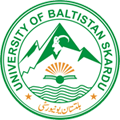 UNIVERSITY OF BALTISTAN, SKARDU(Note: Hand written form shall not be accepted)APPLICATION FOR THE POST OF RESEARCH ASSOCIATEPERSONAL INFORMATION:QUALIFICATION: (Start from the most recent Degree)EXPERIENCE:CHECK LIST: Please ensure that following pre-requisites are attached with the application form. Attested academic degrees/certificates from SSC to most recent degreeNOC (For Government employees only)Two copies of CNICExperience Certificate(s)Two Passport size recent picturesDomicile APPLICANT`S SIGNATUREOFFICIAL USE ONLY:Documents received by: ________________________________Designation:_____________________Date: ______/________/2020        Time: ___________________ Signature: ______________________Shortage of documents (if any) __________________________________________________________Eligible or not eligible: _________________________________________________________________Reason of ineligibility:  ____________________________________________________________________________________________________________________________________________________________________________________________________________________________________________________________________________________________________________________________________________________Reason(s) communicated to applicant or not? ________________________________________________Mode of communication:   Email _________   Call ___________ Website _________ Letter _________Date: _________/____________/___________       Time: ______________ AM/PMComplaint received (if any) _____________________ Date: _________________ Time _____________Resolved the complaint on _________/_________/___________ Comments: ____________________________________________________________________________________________________________________________________________________________________________________________________________________________________________________________________________________________________________________________________________________SIGNED BY                                                                              COUNTER SIGNED BYMember -1                        Member-2                          Member-3                        Convener  Name Father`s Name CNICCell #EmailAlternate #AlternateDomicileD.O.BProvinceAge (in years)District DegreeField/SpecializationPassing yearTotal Marks/CGPAObtain marks/GPA%ageDesignationFromToNo of yearsOrganization Name